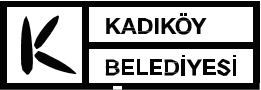 T.CKADIKÖY BELEDİYE MECLİSİKARARITOPLANTI DÖNEMİ	           	     	      : 5TOPLANTI GÜNÜ				      : 09.05.2018 (MAYIS 2018)BİRLEŞİM					      : 3OTURUM					      : 1KARAR NO					      : 2018/73GÖRÜŞÜLEN GÜNDEM MADDESİ  1. 	  : Plan ve Proje Müdürlüğünün, 29.03.2018 gün ve 85812958-310.01.04.01.03-E.19770 sayılı, Hasanpaşa Mah., 135 pafta, 496 ada, 45-66 parsellere ait 07.12.2017 t.t.’li plana itiraz ile ilgili teklifi. KOMİSYON  İNCELEMESİ  :  Kadıköy Belediye Meclisinin Nisan 2018 toplantısının 04.04.2018 tarihli 3. Birleşiminin, 1. Oturumunda komisyonumuza havale edilen, Plan ve Proje Müdürlüğünün, 29.03.2018 gün ve 85812958-310.01.04.01.03-E.19770 sayılı yazısında;     BAŞKANLIK MAKAMINAİlgi: a) 14.11.2016 tarih ve 383543364-310.09.01-E.33042 sayılı İmar ve Şehircilik                      Müdürlüğü yazısı.                     b) Kadıköy Belediye Meclisinin 07.04.2017 tarih ve 2017/62 sayılı kararı.                     c) Büyükşehir Belediye Meclisinin 17.11.2017 tarih ve 1756 sayılı kararı.                     d) İstanbul Büyükşehir Belediye Başkanlığı Planlama Müdürlüğünün 13.12.2018 tarih                          ve 25955148.310.01.04.01/2017/15692-31234-E.14215 sayılı yazısı.                     e) 15.03.2018 tarih ve E.23714 sayılı Arzu AYGÜN imzalı itiraz dilekçesi. 	Kadıköy İlçesi, Hasanpaşa Mahallesi, 135 pafta, 496 ada 45 ve 81 parsellerde, uygulamada çıkan sorunun plan tadilatı ile giderilmesine yönelik İmar ve Şehircilik Müdürlüğü'nün ilgi (a) yazısı üzerine, Hasanpaşa Mahallesi, 135 pafta, 496 ada, 45 parsel ve 66 parsellerin bir bölümüne ait blok boyutlarında düzenleme yapılmasına ilişkin Başkanlığımızca hazırlanan 1/1000 ölçekli Uygulama İmar Planı Değişikliği teklifi; Kadıköy Belediye Meclisinin ilgi (b) kararı ile aynen, Büyükşehir belediye Meclisinin ilgi (c) kararı ile "mer'i imar planınca verilen toplam inşaat alanını  geçemez." plan notu ilavesi ile tadilen uygun bulunmuş olup Büyükşehir Belediye Başkanınca 07.12.2017 tarihinde onaylanarak ilgi (d) yazı ile tarafımıza iletilmiştir.07.12.2017 onanlı 1/1000 ölçekli Uygulama İmar Planı Değişikliği, 26.02.2018 - 27.03.2018 tarihleri arasında Başkanlığımızca askıya çıkarılmıştır.Söz konusu plana, ilgi (e) dilekçe ile "Askıdaki planda 66 parsele blok olarak katılmış olan 45 parselin kesinlikle ayrılmasını ve tek başına yapılaşabilme şartlarının iyileştirilmesini şayet bu isteğimizin yerine getirilememesi durumunda, blok düşünülen plandaki 45 parsel ölçülerinin yetersiz olduğunu çekme mesafelerinin gözden geçirilip yapılaşma şartlarının iyileştirilmesini bu da sağlanamaz ise 2010/1602 Esas, 2011/2098 Karar nolu kazanmış olduğumuz dava hükümleri gereği 46-47-48 eski, 81 yeni parsellere olan tevhid şartının devam etmesini istiyoruz." şeklinde itiraz edilmiştir.07.12.2017 onanlı 1/1000 ölçekli Uygulama İmar Planı Değişikliği ile 45 ve 66 parsellerdeki bloklar bitişik olacak şekilde düzenleme yapılmış, bu düzenleme ile 66 parseldeki blok şekli değiştirilmiş, 45 parselin blok boyutları 66 parsel sınırına kadar uzatılmış, plan notları;"1- Plan onama sınırı, Hasanpaşa mahallesi 135 pafta 496 ada 45 parsel ve 66 parselin      bir bölümünü kapsamaktadır. 2- Plan onama sınırı içindeki alan Yençok:12.50m. blok nizam yapılanma koşullu konut                 alanı ve yol alanıdır.3- Cephe şartı aranmadan, blok şekli ön ve arka bina istikameti ile bina yüksekliği plan     üzerinde belirlendiği şekilde yapılacaktır.   	4- İstanbul Büyükşehir Belediye Başkanlığı, Ulaşım Daire Başkanlığı, Ulaşım PlanlamaMüdürlüğünün 18.01.2017 tarih ve 21362969-310.01/643918(2015)-1364619-73452-   4781- 229470 sayılı görüşüne uyulacaktır. 5- 13.09.2014 t.t.li imar planında 12.09.2003 t.t.li 1/1000 ölçekli imar planı kararları geçerli      olduğundan plan altlığı olarak 12.09.2003 t.t.li imar planı kullanılmıştır.6- Açıklanmayan hususlarda mer'i 1/1000 ölçekli Bölge Planı notları ve tadilleri ile mer'i imar     yönetmeliği hükümleri geçerlidir.- Meri İmar Planınca verilen toplam inşaat alanını geçemez. " şeklinde belirlenmiştir.  07.12.2017 onanlı 1/1000 ölçekli Uygulama İmar Plan Değişikliğinin 3 nolu plan notu  45 parselin tek başına yapılanabilmesine imkan vermekte ve "Cephe şartı aranmadan, blok şekli ön ve arka bina istikameti ile bina yüksekliği plan üzerinde belirlendiği şekilde yapılacaktır." hükmünü içermekte iken Büyükşehir Belediye Meclisinin ilgi (c) kararı doğrultusunda ilave edilen "mer'i imar planınca verilen toplam inşaat alanını geçemez." şeklindeki plan notu blok boyutlarının (şeklinin) değiştirilmesini gerektirmiş ancak pafta üzerinde bu doğrultuda herhangi bir değişiklik yapılmadığı görülmüştür.07.12.2017 onanlı 1/1000 ölçekli Uygulama İmar Planına ilişkin askı süresinde verilen ilgi (e) itiraz dilekçesi ekte olup 3194 sayılı İmar Kanunun ve 5216 sayılı Kanunun ilgili maddeleri gereği değerlendirilerek karar alınmak üzere Belediye Meclisine havalesi arz olunur.KOMİSYON  GÖRÜŞÜ    : Kadıköy Belediye Meclisinin 04.04.2018 tarihinde komisyonumuza havale ettiği, Plan ve Proje Müdürlüğünün, 29.03.2018  - E.19770 tarih ve sayılı, “Hasanpaşa Mahallesi 135 pafta, 496 ada, 45-66 parsellere ait 07.12.2017 tarihli plana itiraz” komisyonumuzca incelenmiş olup uygun bulunmamıştır.Yüce Meclise  arz olunur, şeklinde hazırlanan İmar Komisyonunun 20.04.2018 gün ve 2018/3 sayılı raporu, Kadıköy Belediye Meclisinin Mayıs 2018 toplantısının 09.05.2018 tarihli 3. Birleşiminin 1. Oturumunda görüşülerek komisyondan geldiği şekilde oyçokluğu ile (işaretle oylama) kabulüne karar verildi.Toplantı Başkanı                                                	                      		    		Meclis 1. Başkan Vekili                                                                                               		Yener KAZAKKatip	      		      	 Katip		Damla TOPRAK 	       	Aydoğan DÜLGERGÖRÜLDÜ.../05/2018Aykurt NUHOĞLUBelediye Başkanı